RANJEET YADAVPhone: - 09721730731E-mail:- ranjeetyadav35094@gmail.com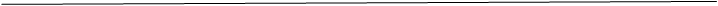 Career Objective:To evolve as a professional by developing my skills and knowledge and to increase my effectiveness by being a part of your organization.Branch of Study:MECHANICAL ENGINEERINGAcademic Qualification:Additional Activities:-1 Weak Internship Camp sponsored BY “Dept. of Science and Technology” , Govt. of India In the year 2013.1 Month Summer Training In Railway Workshop Gorakhpur In 2016.45 Days Summer Training In New India Sugar Mill Dhada Kushinagar In 2017.Additional Qualifications:-AutoCADCATIA V5Solid WorksProject:-Comparative Study of Microstructure & Hardness Testing of Mild Steel (NST 37-2) after Heat Treatment.Communication:Strength:Hard WorkingGood ListenerAbility to Work Under PressureHobbies:SwimmingListening SongPersonal Details:Father’s name	:	Mr.Muneb Yadav Date of Birth	:	20.Feb.1998Nationality	:	IndianPermanent Address	:	Vill: - Parsahwa, Post :– Kasia,Distt: –Kushinagar(U.P.),274402DECLARATIONI hereby declare that all the information above stated is true to the best of my knowledge and belief.Place:- Date:-SignatureQualificationYear of PassingInstituteBoard/UniversityPercentageHigher Classes2012Maharshi Arvind V. M.V. M. U. V. K. Kasia KushinagarUP BOARD84.6%Higher Secondary Classes2014Buddha Inter College KushinagarUP BOARD76.4%Bachelor Of Technology2018J.P. Institute Of Engineering & Technology meerutAbdul Kalam Technical University   69.72%LanguageReadWriteListenHindiYesYesYesEnglishYesYesYes